MAI DES Z'ARTS 2013

Vernissage  
avec Chat Robinson, Victoria Milroy, Elisabeth Castoriano, Guy Frédéricq et les Rodinka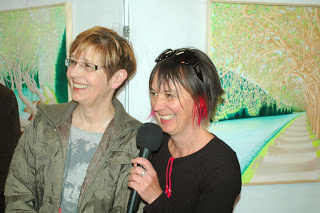 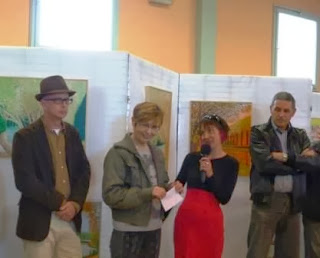 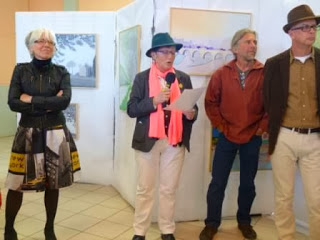 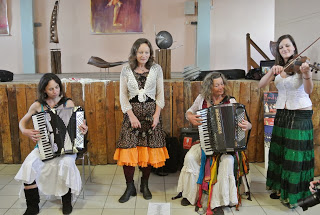 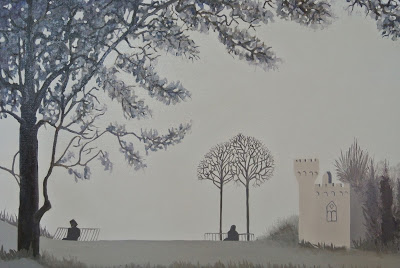 Elisabeth Castoriano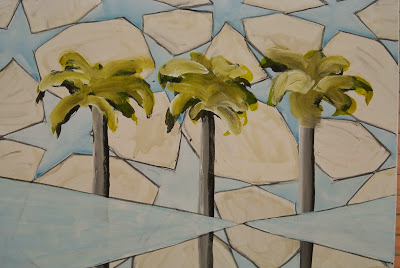 Chat Robinson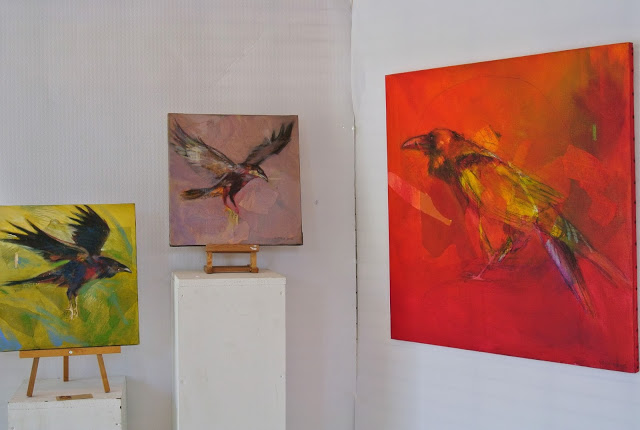 Victoria Milroy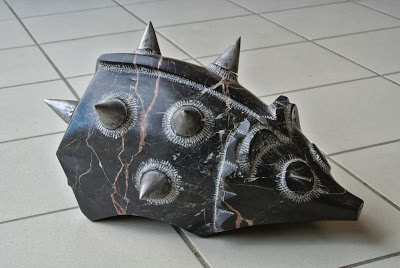 Guy Frédericq